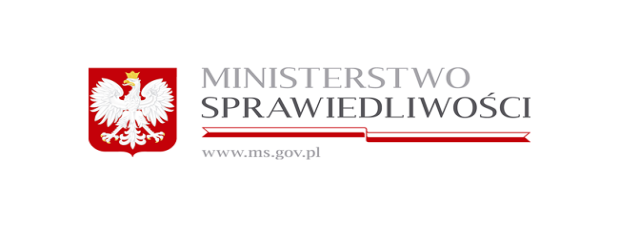 NIEODPŁATNA POMOC PRAWNA w punktach w Sejnach, Puńsku i KrasnopoluSZCZEGÓŁOWE INFORMACJE I ZAPISY: STAROSTWO POWIATOWE W SEJNACH tel.: 87 5173 906 e-mail: kontrola@powiat.sejny.pllub zapisy na stronie  https://np.ms.gov.pl/WWW.POWIAT.SEJNY.PL